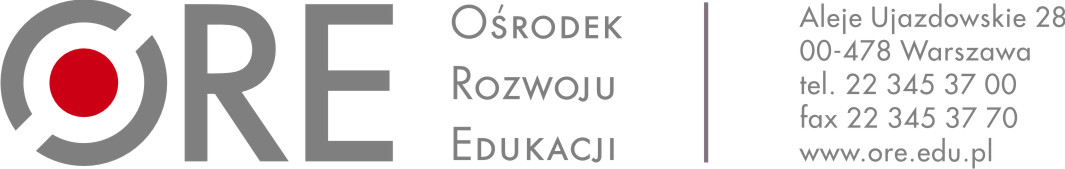 ZAPYTANIE OFERTOWEI. Zamawiający:Ośrodek Rozwoju Edukacji w WarszawieAleje Ujazdowskie 2800-478 Warszawazwraca się do Państwa z zapytaniem ofertowym na:„Świadczenie powszechnych usług pocztowych i kurierskich w obrocie krajowym i zagranicznym, w zakresie przyjmowania, przemieszczania i doręczania przesyłek pocztowych i kurierskich”.II. Osoba nadzorująca realizację zamówienia ze strony Zamawiającego:Teresa Kurek, nr tel. 22 345 37 95, e-mail: teresa.kurek@ore.edu.plIII. Szczegółowy opis przedmiotu Zamówienia Przedmiotem zamówienia jest świadczenie powszechnych usług pocztowych i kurierskich w obrocie krajowym i zagranicznym, w zakresie przyjmowania, przemieszczania i doręczenia przesyłek pocztowych i kurierskich zgodnie z Opisem Przedmiotu Zamówienia, który stanowi odpowiednio załącznik nr 2 (formularz cenowy). Wymagania dotyczące realizacji przedmiotu zamówienia zostały określone w istotnych postanowieniach umowy stanowiących załącznik nr 3 do zapytania ofertowego.Ostateczna treść umowy zostanie uzgodniona z Wykonawcą przed zawarciem umowy, z uwzględnieniem treści wskazanych w załączniku nr 3 do zapytania ofertowego.Termin realizacji umowy obowiązuje od dnia 1 stycznia 2020 roku do dnia 31 grudnia 2020 roku lub do wcześniejszego wyczerpania kwoty przeznaczonej na realizację umowy.IV. Wymagania związane z wykonaniem zamówienia:O udzielenie Zamówienia mogą ubiegać się Wykonawcy, którzy spełniają warunki, dotyczące:posiadania uprawnień do wykonywania określonej działalności lub czynności, jeżeli przepisy prawa nakładają obowiązek ich posiadania – Wykonawca musi być wpisany do rejestru operatorów pocztowych, o którym mowa w art. 6 ust. 1 i ust. 5 ustawy z dnia 23 listopada 2012 r. – Prawo pocztowe (tekst jedn. Dz.U.2018.2188 ze zm.);posiadania wiedzy i doświadczenia – Zamawiający nie określa w tym zakresie szczegółowych wymagań, których spełnienie ma wykazać Wykonawca;dysponowania odpowiednim potencjałem technicznym oraz osobami zdolnymi 
do wykonania Zamówienia – Zamawiający nie określa w tym zakresie szczegółowych wymagań, których spełnienie ma wykazać Wykonawca;sytuacji ekonomicznej i finansowej – Zamawiający nie określa w tym zakresie szczegółowych wymagań, których spełnienie ma wykazać Wykonawca. V. Wymagania dotyczące składania ofert:Wykonawca może złożyć jedną ofertę. Treść oferty musi odpowiadać treści zapytania ofertowego.Wykonawca może, przed upływem terminu składania ofert, zmienić lub wycofać ofertę. Ofertę należy złożyć w formie skanu formularza ofertowego stanowiącego załącznik nr 1 
do zapytania ofertowego wraz z formularzem cenowym stanowiącym załącznik nr 2 do zapytania, na adres e-mail: teresa.kurek@ore.edu.plDo oferty należy załączyć wpis do rejestru operatorów pocztowych, o którym mowa w art. 6 ust. 1 i ust. 5 ustawy z dnia 23 listopada 2012 r. – Prawo pocztowe (tekst jedn. Dz.U.2018.2188 ze zm.).Ofertę należy złożyć w nieprzekraczalnym terminie do dnia 11.12.2019 r. do godziny 16.00.Oferty złożone po terminie, o którym mowa w ust. 6 nie zostaną rozpatrzone.Oferta powinna być podpisana przez osobę/y uprawnione/ą do reprezentowania Wykonawcy i złożona na formularzu ofertowym stanowiącym załącznik do zapytania ofertowego. Akceptujemy skan dokumentu podpisanego przez osoby uprawnione do reprezentowania Wykonawcy. Zalecane jest załączenie do oferty dokumentu, z którego treści wynika umocowanie do reprezentowania Wykonawcy, w tym odpisu z Krajowego Rejestru Sądowego lub informacji z Centralnej Ewidencji i Informacji o Działalności Gospodarczej, albo pełnomocnictwa.Wykonawca zobowiązany jest do prawidłowego wypełnienia formularza oferty poprzez wpisanie wymaganych danych lub odpowiednie skreślenie lub zaznaczenie. Niedopuszczalna jest zmiana treści oświadczeń zawartych w formularzu. Cena oferty musi zawierać wszystkie koszty związane z realizacją przedmiotu zamówieniaZamawiający może dokonać poprawek w ofercie wyłącznie tych, które dotyczą:oczywistych omyłek pisarskich; oczywistych omyłek rachunkowych, z uwzględnieniem konsekwencji rachunkowych dokonanych poprawek; innych omyłek polegających na niezgodności oferty z zapytaniem ofertowym lub zaproszeniem do negocjacji, niepowodujących istotnych zmian w treści oferty. Zamawiający informuje Wykonawców o poprawieniu omyłek wskazanych w pkt 11.Zamawiający odrzuca ofertę, w szczególności jeżeli: jej treść nie odpowiada treści zapytania ofertowego; jej złożenie stanowi czyn nieuczciwej konkurencji w rozumieniu przepisów o zwalczaniu nieuczciwej konkurencji; Wykonawca w terminie 3 dni od dnia doręczenia zawiadomienia zgłosił sprzeciw
na poprawienie omyłki, o której mowa w pkt 11 ppkt. 3) powyżej;ceny złożonych ofert dodatkowych są takie same;jest niezgodna z innymi przepisami prawa. Zamawiający bada złożone oferty pod względem ich zgodności z wymaganiami określonymi w zapytaniu ofertowym.Zamawiający przewiduje możliwość w pierwszej kolejności dokonania oceny ofert, a następnie zbadania czy Wykonawca, którego oferta została oceniona jako najkorzystniejsza, nie podlega wykluczeniu oraz spełnia warunki udziału w postępowaniu, jeżeli zamawiający w ogłoszeniu określił przesłanki wykluczenia oraz określił warunki udziału w postępowaniu.Wykonawca ponosi wszelkie koszty związane z przygotowaniem oferty.Termin związania Wykonawcy ofertą wynosi 30 dni od terminu wskazanego w ust. 6.Zamawiający zastrzega sobie możliwość zamknięcia postępowania bez dokonania wyboru oferty najkorzystniejszej na każdym etapie postępowania bez podania przyczyny.VI. Kryterium oceny ofert: Oferty, które spełnią wymagania formalne (nie podlegają odrzuceniu) zostaną poddane ocenie według następujących kryteriów:Cena: Oceniona zostanie na podstawie podanej przez Wykonawcę w ofercie ceny brutto wykonania zamówienia (wskazanej w treści formularza ofertowego). Ocena punktowa w ramach kryterium ceny zostanie dokonana zgodnie ze wzorem:                                                         CnC = ---------------------------------------------------------------- x100, gdzie                                                        CoCn – oznacza najniższą cenę zaproponowaną,Co – oznacza cenę zaproponowaną w ofercie badanej,C – liczbę punktów przyznanych badanej ofercie.Końcowy wynik powyższego działania zostanie zaokrąglony do dwóch miejsc po przecinku.Zamawiający dokona wyboru najkorzystniejszej oferty z największą ilością uzyskanych punktów.Zamawiający na każdym etapie może unieważnić postępowanie bez podania przyczyny.VII. Uwagi końcoweZamawiający zastrzega sobie prawo do zamknięcia postępowania o udzielenie zamówienia bez podawania przyczyny na każdym etapie postępowania.Zamawiający wykluczy z postępowania Wykonawców, którzy nie spełniają warunków udziału w postępowaniu. Ofertę Wykonawcy wykluczonego z postępowania uznaje się za odrzuconą.Wykonawcy uczestniczą w postępowaniu na własne ryzyko i koszt, nie przysługują im żadne roszczenia z tytułu zamknięcia lub unieważnienia postępowania przez Zamawiającego.Ocena zgodności ofert z wymaganiami Zamawiającego przeprowadzona zostanie na podstawie analizy dokumentów i materiałów, jakie Wykonawca zawarł w swej ofercie. VIII. Zgodnie z art. 13 ust. 1 i 2 rozporządzenia Parlamentu Europejskiego i Rady (UE) 2016/679 z dnia 27 kwietnia 2016 r. w sprawie ochrony osób fizycznych w związku z przetwarzaniem danych osobowych i w sprawie swobodnego przepływu takich danych oraz uchylenia dyrektywy 95/46/WE (ogólne rozporządzenie o ochronie danych) (Dz. Urz. UE L 119 z 04.05.2016, str. 1), dalej „RODO”, informujemy, że:Administratorem Pani/Pana danych osobowych jest Ośrodek Rozwoju Edukacji 
w Warszawie 00 478, Aleje Ujazdowskie 28;Kontakt z inspektorem Ochrony Danych w Ośrodku Rozwoju Edukacji – iod@ore.edu.pl;Pani/Pana dane osobowe przetwarzane będą na podstawie art. 6 ust. 1 lit. c RODO 
w celu związanym z postępowaniem o udzielenie zamówienia publicznego 
na „Świadczenie powszechnych usług pocztowych i kurierskich w obrocie krajowym i zagranicznym, w zakresie przyjmowania, przemieszczania i doręczania przesyłek pocztowych i kurierskich”, prowadzonym w trybie zapytania ofertowego;Odbiorcami Pani/Pana danych osobowych będą osoby lub podmioty, którym udostępniona zostanie dokumentacja postępowania oraz podmioty upoważnione 
na podstawie obowiązujących przepisów (np. Urząd Skarbowy, ZUS) oraz podmioty świadczące usługi na rzecz administratora: archiwizacyjne, informatyczne, prawne.Pani/Pana dane osobowe będą przechowywane, przez okres 4 lat od dnia zakończenia postępowania o udzielenie zamówienia, a jeżeli czas trwania umowy przekracza 4 lata, okres przechowywania obejmuje cały czas trwania umowy;Obowiązek podania przez Panią/Pana danych osobowych bezpośrednio Pani/Pana dotyczących jest wymogiem ustawowym określonym w ustawie z dnia 28 sierpnia 2009 r. o finansach publicznych (tekst jednolity Dz. U. z 2017 r. poz. 2077 ze zmianami), związanym z udziałem w postępowaniu o udzielenie zamówienia publicznego;W odniesieniu do Pani/Pana danych osobowych decyzje nie będą podejmowane 
w sposób zautomatyzowany, stosowanie do art. 22 RODO;Posiada Pani/Pan:na podstawie art. 15 RODO prawo dostępu do danych osobowych Pani/Pana dotyczących;na podstawie art. 16 RODO prawo do sprostowania Pani/Pana danych osobowych**;na podstawie art. 18 RODO prawo żądania od administratora ograniczenia przetwarzania danych osobowych z zastrzeżeniem przypadków, o których mowa w art. 18 ust. 2 RODO;prawo do wniesienia skargi do Prezesa Urzędu Ochrony Danych Osobowych, 
gdy uzna Pani/Pan, że przetwarzanie danych osobowych Pani/Pana dotyczących narusza przepisy RODO;Nie przysługuje Pani/Panu:w związku z art. 17 ust. 3 lit. b, d lub e RODO prawo do usunięcia danych osobowych;prawo do przenoszenia danych osobowych, o którym mowa w art. 20 RODO;na podstawie art. 21 RODO prawo sprzeciwu, wobec przetwarzania danych osobowych, gdyż podstawą prawną przetwarzania Pani/Pana danych osobowych jest art. 6 ust. 1 lit. c RODO.Jednocześnie Ośrodek Rozwoju Edukacji w Warszawie przypomina o ciążącym na Pani/Panu obowiązku informacyjnym wynikającym z art. 14 RODO względem osób fizycznych,  których  dane  przekazane  zostaną  Zamawiającemu  w  związku  z prowadzonym  postępowaniem  i  które  Zamawiający  pośrednio  pozyska  od wykonawcy  biorącego  udział w  postępowaniu,  chyba,  że  ma  zastosowanie  co najmniej jedno z wyłączeń, o których mowa w art. 14 ust. 5 RODO.IX. Załączniki do zapytania ofertowego:Załącznik nr 1 -  Formularz ofertowy;Załącznik nr 2 -  Formularz cenowy;Załącznik nr 3 -  Istotne postanowienia umowy.sporządził: ………………………………..……………………………….(data, podpis, pieczątka)sprawdził:……………………………………………………………………	      (kierownik komórki organizacyjnej/data, podpis, pieczątka)Warszawa,……………….…………………….. miejscowość, data..……………………………………………………..             Zatwierdzenie Kierownika Zamawiającego                  lub osoby upoważnionej (podpis, pieczątka)